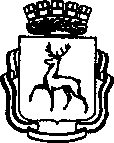 АДМИНИСТРАЦИЯ ГОРОДА НИЖНЕГО НОВГОРОДАДЕПАРТАМЕНТ ОБРАЗОВАНИЯМУНИЦИПАЛЬНОЕ АВТОНОМНОЕОБЩЕОБРАЗОВАТЕЛЬНОЕ УЧРЕЖДЕНИЕ«Школа № 22с углубленным изучением отдельных предметов»603163  г. Нижний Новгород, ул. Верхне-Печерская, 5Ател (831) 460-17-77, 460-17-42http://school22nn.com/, school22nn@mail.ru---26-.--09---.2019г.                                                              № 43Об участии в школьном этапе Всероссийской олимпиады школьников по  русскому языкуНа основании приказа главы администрации  Нижегородского района Нижнего Новгорода №153 от 12.09.2019г. «Об организации и проведении школьного этапа всероссийской олимпиады в 2019-2010 учебном году».ПРИКАЗЫВАЮ:Провести школьную олимпиаду по русскому языку 27.09.2019г.Утвердить список участников олимпиады. Приложение 1На следующий после олимпиады день освободить участников от опроса домашних заданий, заданных в день проведения олимпиады.Классным руководителям довести данный приказ до сведения детей, их родителей и учителей-предметников.Учителю – организатору олимпиады по данному предмету проинформировать участников олимпиады о сроках и условиях её проведения, в том числе об обязательном наличии у учасника «Согласия на обработку персональных данных» и «Заявления родителей обучающегося на участие во всероссийской олимпиаде школьников».Общее руководство по организации и проведению олимпиады возложить на методиста школы Глухову Е.А.Контроль исполнения настоящего приказа возложить на Глухову Е.А.Директор                                       А.К.ПрохожевСписок участников школьного этапа всероссийской олимпиады школьниковПо____русскому языку__________Список учащихся 4 классов, участвующих в школьном этапе Всероссийской олимпиады по русскому языку      (27 сентября 2019г.)№Ф.И.О.  ученикаКласс с литеройФ.И.О.Учителя1.Алиева Евгения Руслановна5АОсминина Т.В.2.Воробьёва Юлия Алексеевна5АОсминина Т.В.3.Минина Варвара Сергеевна5АОсминина Т.В.4.Смирнова Виктория Евгеньевна5АОсминина Т.В.5.Фомина Виктория Сергеевна5АОсминина Т.В.6.Макарова Александра Романовна5АОсминина Т.В.7.Васильев Роман Вадимович5БАзина М.Н.8.Клюева Аделина Максимовна5БАзина М.Н.9.Романова Екатерина Сергеевна5БАзина М.Н.10.Холодкова Дарья Викторовна5БАзина М.Н.11.Бочарова Анна Сергеевна5ГАзина М.Н.12.Зенкина Елена Сергеевна5гАзина М.Н.13.Колчин Кирилл Константинович5ГАзина М.Н.14.Матевеев Александр Алексеевич5ГАзина М.Н.15.Сенникова Ольга Витальевна5ГАзина М.Н.16.Смирнова Виктория Сергеевна5ГАзина М.Н.17.Ширяев Николай Алексеевич5ГАзина М.Н.18.Языкова Варвара Михайловна5ГАзина М.Н.19.Гетманская Анна Ивановна5ИАзина М.Н.20.Ждановских Вероника Ивановна5ИАзина М.Н.21.Полуштайцева Вероника Ивановна5ИАзина М.Н.22.Филиппова Анна Ивановна5ИАзина М.Н.23.Березина Александра Павловна5МЕльникова О.А.24.Игнатова Ирина Андреевна5МЕльникова О.А.25.Киселева Анастасия Константиновна5МЕльникова О.А.26.Кованов Михаил Дмитриевич5МЕльникова О.А.27.Мазин Дмитрий Сергеевич 5МЕльникова О.А.28.Носкова Арина Павловна5МЕльникова О.А.29.Посёлов Николай Николаевич5МЕльникова О.А.30.Прохожев Никита Алексеевич5МЕльникова О.А.31.Садардинова Алина Равильевна5МЕльникова О.А.32.Толстогузова Дарья Олеговна5МЕльникова О.А.33.Филимонова Дарья Сергеевна5МЕльникова О.А.34.Шулакова Светлана Максимовна5МЕльникова О.а.35.Яшкин Дмитрий Ильич5МЕльникова О.А.36.Михалев Лев Андреевич6БКоролёва Н.А.37.Саберова Ксения Тимуровна6БКоролёва Н.А.38.Судак Екатерина Алексеевна6БКоролева Н.А.39.Шушунцева Анастасия Викторовна6БКоролёва Н.А.40.Балтыкова Александра Анатольевна6ГЕльникова О.А.41.Золина Надежда Александровна6ГЕльникова О.А.42.Кузнецова Софья Андреевна6ГЕльникова О.А.43.Нарайкина Елена Андреевна6ГЕльникова О.а.44.Натальина Светлана Андреевна6ГЕльникова О.а.45.Петелина Кристина Михайловна6ГЕльникова О.А.46.Подкопаева Ангелина Алексеевна6ГЕльникова О.А.47.Полянина Надежда Александровна6ГЕльникова О.А.48.Путова Анастасия Евгеньевна6ГЕльникова О.А.49.Роннова Диана Романовна6ГЕльникова О.А.50.Соловьёва Мария Сергеевна6ГЕльникова О.А.51.Стуленова Екатерина Андреевна6ГЕльникова О.А.52.Суромина Виктория Александровна6ГЕльникова О.А.53.Залуговская Полина Руслановна6ИПушкарева Е.Н.54.Климашина Дарья Сергеевна6ИПушкарева Е.Н.55.Мадонов Андрей Олегович6ИПушкарева Е.Н.56.Мысина Диана Андреевна6ИПушкарева Е.Н.57.Рощина Олеся  Михайловна6ИПушкарева Е.Н.58.Рябухина Дарья Денисовна6ИПушкарева Е.Н.59.Уставщикова Алисия Сергеевна6ИПушкарева Е.Н.60Фролова Виктория Андреевна6ИПушкарева Е.Н.61.Буслаева Татьяна Павловна6МВеселова Т.В.62.Бычкова София Михайловна6МВеселова Т.В.63.Волкова Алёна Алексеевна6МВеселова Т.В.64.Емельянов Андрей Евгеньевич6МВеселова Т.В.65.Колоколова Варвара Дмитриевна6МВеселова Т.В.66.Коротин Михаил Александрович6МВеселова Т.В.67.Лизунов Александр Александрович 6МВеселова Т.В.68.Митрофанов Роман Евгеньевич6МВеселова Т.В.69.Намсараев Игорь Тумэнович6МВеселова Т.В.70.Неговей Анна Сергеевна6МВеселова Т.В.71.Соловьёв Тимофей Дмитриевич6МВеселова Т.В.72.Хэферл Павел Владимирович6МВеселова Т.В.73.Цилин Иван Андреевич6МВеселова Т.В.74.Довбня Даниил Николаевич7АОсминина Т.В.75.Смирнов Владислав Александрович7АОсминина Т.В.76.Баринова Анастасия Алексеевна7БПушкарева Е.Н.77.Горячев Георгий Алексеевич7БПушкарева Е.Н.78.Крюкоа Артем Александрович7БПушкарева Е.Н.79.Мирошкина Софья Олеговна7БПушкарева Е.Н.80.Никифорова Анна Алексеевна7БПушкарева Е.Н.81.Плужникова Влада Никитична7БПушкарева Е.Н.82.Шуравин Роман Сергеевич7БПушкарева Е.Н.83.Волчкова Василиса Артёмовна 7ИСорочкина Э.С.84.Лебедева Виктория Владимировна7ИСорочкина Э.С.85.Громова Анастасия Дмитриевна7МВеселова Т.В.86.Денисов Артем Александрович7МВеселова Т.В.87.Покусаев Даниил Георгиевич7МВеселова Т.В.88.Портнова Полина Александровна7МВеселова Т.В.89.Ишлинская Екатерина Сергеевна7МВеселова Т.В.90.Мартынова Мария Алексеевна7МВеселова Т.В.91.Мартынюк Николай Михайлович7МВеселова Т.В.92.Грибов Андрей Александрович8АВеселова Т.В.93.Кулагина Кристина Дмитриевна8БПушкарева Е.Н.94.Никитина Александра Игоревна8БПушкарева Е.Н.95.Тиминская Яна Станиславовна8БПушкарева Е.Н.96.Амелин Фёдор Андреевич8ГПушкарева Е.Н.97.Ганюшева Дарья Дмитриевна8ГПушкарева Е.Н.98.Гурусова Анжелика Артёмовна8ГПушкарева Е.Н.99.Мелещенко Полина Сергеевна8ГПушкарева Е.Н.100.Осадчая Екатерина Дмитриевна8ГПушкарева Е.Н.101.Уткина Вероника Андреевна8ГПушкарева Е.Н.102.Курепчикова Дарья Сергеевна8ИОсминина Т.В.103.Тихонычева Анастасия Алексеевна8ИОсминина Т.В.104.Скворцова Екатерина Дмитриевна8ИОсминина Т.В.105.Третьякова Полина Александровна8ИОсминина Т.В.106.Баландина Ксения Кирилловна8ИОсминина Т.В.107.Бычкова Антонина Максимовна8МВеселова Т.В.108.Игнатова Надежда Андреевна8МВеселова Т.В.109.Рудакова Инга Дмитриевна8МВеселова Т.В.110.Руфова Екатерина Михайловна8МВеселова Т.В.111.Украинская Алиса Михайловна8МВеселова Т.В.112.Натальин Андрей Андреевич8МВеселова Т.В.113.Синева Карина Сергеевна8МВеселова Т.В.114.Родионова Таисия Николаевна8МВеселова Т.В.115.Фитасова Анжелика Алексеевна8МВеселова Т.В.116.Маячкина Софья Станиславовна8МВеселова Т.В.117.Верболоз Мария Игоревна9АСорочкина Э.С.118.Гафиева Алина Тимуровна9АСорочкина Э.С.119.Шепель Виктория Александровна9АСорочкина Э.С.120.Печуркина Татьяна Алексеевна9АСорочкина Э.С.121.Смирнов Никита Александрович9АСорочкина Э.С.122.Кузнецова Лидия Валерьевна9ИМакарова А.М.123.Лосева Апполинария Максимовна9ИМакарова А.М.124.Синицина Екатерина Валерьевна9ИМакарова А.М.125.Тюльнева Мария Алексеевна9ИМакарова А.М.126.Баландина Дарья Васильевна9МЕльникова О.А.127.Воскресенская Елена Александровна9МЕльникова О.А.128.Карнаухова Екатерина Александровна9МЕльникова О.А.129.Марышева Дарья Алексеевна9МЕльникова О.А.130.Табунова Мария Ивановна9МЕльникова О.А.131.Терехова Ксения Сергеевна9МЕльникова О.А.132.Толстогузова Софья Олеговна9МЕльникова О.А.133.Африкантова Анастасия Витальевна10ИСорочкина Э.С.134.Башаримова Анастасия Владиславовна10ИСорочкина Э.С.135.Варнакова Олеся Сергеевна10ИСорочкина Э.С.136.Кононцева Мария Александровна10ИСорочкина Э.С.137.Паняева Алина Павловна10ИСорочкина Э.С.138.Вишнепольская Анастасия Владимировна10МПушкарева Е.Н.139.Захарова Евгения Сергеевна10МПушкарева Е.Н.140.Балдова Антонина Владимировна11ИЕльникова О.А.141.Запекина Юлия Александровна11ИЕльникова О.А.142.Меженкова Диана Романовна11ИЕльникова О.А.143.Ширяева Кристина Алексеевна11ИЕльникова О.А.144.Шифанова Полина Евгеньевна11ИЕльникова О.А.145.Богачева Светлана Михайловна11МСорочкина Э.С.146.Вуколов Максим Дмитриевич11МСорочкина Э.С.147.Голубева Любовь Александровна11МСорочкина Э.С.148.Кондрашова Евгения Дмитриевна11МСорочкина Э.С.№п/пФ.И.О. ученикаКласс с литеройФИО учителяДевяткина Анна Михайловна4дКириченко Юлия ВикторовнаПанин Степан Антонович4дКириченко Юлия ВикторовнаТеплова Анна Фёдоровна4дКириченко Юлия ВикторовнаБесчастнова Алиса Александровна4дКириченко Юлия ВикторовнаПочина Злата Ильинична4вВиноградова Ирина АлександровнаГолубев Артур Александрович4вВиноградова Ирина АлександровнаРоманова Софья Михайловна4вВиноградова Ирина АлександровнаХехнев Егор Максимович4вВиноградова Ирина АлександровнаЦыганкова Дарья Сергеевна4гРепина Анастасия СергеевнаКлочкова Дарья Павловна4аРубцова Елена БорисовнаМацкевич Мария Максимовна4аРубцова Елена БорисовнаПахмутова Екатерина Александровна4бЗайцева Валентина ВасильевнаМатвеев Владимир Алексеевич4бЗайцева Валентина ВасильевнаСкотаренко Арсений Тимурович4бЗайцева Валентина ВасильевнаКладов Арсений Артемович4бЗайцева Валентина ВасильевнаЛосков Сергей Дмитриевич4бЗайцева Валентина ВасильевнаШмелева Диана Константиновна4бЗайцева Валентина Васильевна